 Памятка по оформлению пенсии по случаю потери кормильца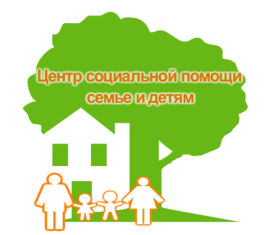 Пенсия по случаю потери кормильца может быть страховой (если умерший официально работал, хотя бы день) или социальной. Для размера страховой пенсии имеет значение стаж умершего, поэтому для её оформления нужно предъявить его дипломы, военный билет и трудовую книжку.В отдельных случаях пенсия может выплачиваться не только ребенку, но и вдове (вдовцу) умершего родителя, например, если он (она) не работал(а), находясь 
на иждивении умершего (и даже если потерял работу уже после смерти супруга).Документы для оформления пенсии по потере кормильца можно подать: 1) в МФЦ; 2) Единый портал государственных и муниципальных услуг (Госуслуги)3) территориальный орган ПФР по месту регистрации ребенка. Обратите внимание, что необходимо заполнить 2 заявления: о назначении пенсии и о её доставке. Страховая пенсия по случаю потери кормильца назначается со дня смерти кормильца, если обращение за указанной пенсией последовало не позднее чем через 12 месяцев со дня его смерти, а при превышении этого срока - на 12 месяцев раньше того дня, когда последовало обращение за указанной пенсией.В случае, если ребенок до смерти родителя получал пенсию по инвалидности, вторую пенсию ему не назначат. Выплачивать будут лишь одну (по выбору получателя). Пенсия по потере кормильца выплачивается до совершеннолетия ребенка либо до 23 лет, если он продолжит обучение на очной форме. Важно! С 1 июня 2022 г.  Пенсионный фонд России автоматически продлевает 
до 1 сентября выплату страховых пенсий по потере кормильца подросткам 18 лет и старше, которые окончили школу или колледж.Назначение пенсии и иных социальных выплат осуществляется только на карту платёжной системы МИР! Подробнее о начислении пенсии можно узнать по телефону справочной службы Пенсионного фонда 8(800)600-00-00. 4. Так же возможно оформить Ежемесячную денежную выплату пенсионерам 
в размере 671 рубль. За данной выплатой необходимо обратиться: а) через Госуслуги, 
б) в МФЦ, в) в отделе социальной защиты Администрации района. 5. Пенсия не может быть ниже прожиточного минимума. ПМ на ребенка, получающего пенсию по потере кормильца, приравнивается не к ПМ ребенка 
(по состоянию на 2022 год –– 14042 руб), а к ПМ пенсионера 12450 руб. В случае, если ребенку рассчитали пенсию, ниже прожиточного минимума (т. к. родитель работал мало, либо неофициально), разницу компенсирует региональная социальная доплата к пенсии. Она назначается также со дня смерти родителя. Доплата до прожиточного минимума назначается только неработающим пенсионерам! 6. Оформление бесплатного проездав общественном транспорте. Оформляется в учреждениях осуществляющие образовательную деятельность 
(в начале учебного года) или в СПб ГКУ «Организатор перевозок» по адресу: 
ул. Рубинштейна, д. 32А (условия получения –– на официальном сайте (раздел «Проездные билеты» –– «Льготным категориям» –– «Первичная выдача»). Телефон 
для справок 576-55-55. 7. Выплата средств пенсионных накопленийумершего. Средства пенсионных накоплений могут быть выплачены правопреемникам, если смерть гражданина наступила:ДО назначения ему выплаты за счет средств пенсионных накоплений или 
до перерасчета ее размера с учетом дополнительных пенсионных накоплений 
(за исключением средств материнского (семейного) капитала, направленных 
на формирование будущей пенсии);ПОСЛЕ назначения ему срочной пенсионной выплаты. В этом случае правопреемники вправе получить невыплаченный остаток средств пенсионных накоплений (за исключением средств материнского (семейного) капитала, направленных на формирование будущей пенсии);ПОСЛЕ того как была назначена, но еще не выплачена ему единовременная выплата средств пенсионных накоплений. Ее могут получить члены семьи умершего пенсионера (при условии совместного с ним проживания), а также его нетрудоспособные иждивенцы (независимо от того, проживали они совместно с умершим или нет) в течение 4 месяцев со дня смерти гражданина. Если указанные лица отсутствуют, сумма единовременной выплаты включается в состав наследства и наследуется на общих основаниях.Если гражданину была установлена выплата накопительной пенсии (бессрочно), 
в случае его смерти средства пенсионных накоплений правопреемникам не выплачиваются.Порядок выплаты средств пенсионных накоплений правопреемникамДля получения средств пенсионных накоплений умершего гражданина правопреемникам необходимо не позднее 6 месяцев со дня его смерти лично, по почте или через представителя обратиться в ПФР или НПФ.
Если срок для обращения за данной выплатой по какой-либо причине пропущен, восстановить его можно только через суд. Важно: пенсионные накопления не входят в наследственную массу, поэтому получить их вместе со всем наследством у нотариуса не получится. 8. Экстренная социальная помощь–– единовременная выплата –– осуществляется на основании заявления в районный отдел социальной защиты.получить экстренную социальную помощь в виде пособия или денежной компенсации от государства, если оказались в кризисной ситуации:Ее размер зависит от конкретных жизненных причин.Если ее размер меньше 100 тыс. руб., их выплатит администрация вашего района(Общий срок предоставления государственной услуги: не более 32 рабочих дней 
со дня подачи заявления), если больше 100 тыс. руб. — Комитет по социальной политике Санкт‑Петербурга (Общий срок предоставления услуги: не более 45 рабочих дней со дня подачи заявления)Чтобы получить компенсацию, подайте заявление не позднее 6 месяцев после того, как оказались в кризисной ситуации.9. Льгота по уплате налога на имущество для получателя страховой пенсии 
по случаю потери кормильца.	Льготой по налогу на имущество физических лиц имеют право пользоваться получатели страховой пенсии по случаю потери кормильца. Подать заявление 
о предоставлении налоговой льготы в налоговый орган можно любым удобным способом:через «Личный кабинет налогоплательщика» (для пользователей Личного кабинета налогоплательщика);почтовым сообщением в налоговую инспекцию;путем личного обращения в любую налоговую инспекцию;через уполномоченный МФЦ, с которым налоговым органом заключено соглашение о возможности оказания соответствующей услуги.Если у вас остались вопросы, вы можете обратиться за помощью к юрисконсультам Центра социальной помощи семье и детям Центрального района Санкт-Петербурга.Юрисконсульт Центра Саушин Алексей Олегович